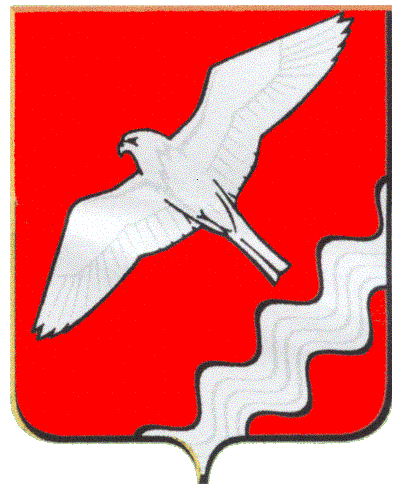 ГЛАВАМУНИЦИПАЛЬНОГО ОБРАЗОВАНИЯ КРАСНОУФИМСКИЙ ОКРУГРАСПОРЯЖЕНИЕот  27  сентября 2021  №  83 - рг. КрасноуфимскО реализации мероприятий по выявлению правообладателей ранее учтенных объектов недвижимостиВ соответствии с Федеральным законом от 30 декабря 2020 года N 518-ФЗ "О внесении изменений в отдельные законодательные акты Российской Федерации", статьей 69.1 Федерального закона от 13 июля 2015 года N 218-ФЗ "О государственной регистрации недвижимости", решением Думы МО Красноуфимский округ  от 26.08.2021 № 307 «О внесении изменений в Устав Муниципального образования Красноуфимский округ» (подпункт 1.4),  руководствуясь ст. 26 Устава МО Красноуфимский округ:1. Создать рабочую группу по вопросам подготовки и  реализации отдельных положений Федерального закона от 30 декабря 2020 года N 518-ФЗ "О внесении изменений в отдельные законодательные акты Российской Федерации" (далее – Рабочая группа).2. Утвердить состав Рабочей группы (прилагается).3. На заседании  Рабочей группы определить функциональные обязанности Комитета по управлению  имуществом МО Красноуфимский округ (далее – КУИ)  и Администрации МО Красноуфимский округ (далее – АМО).4. Уполномочить АМО  на проведение  на территории МО Красноуфимский округ  мероприятий по выявлению  правообладателей ранее учтенных объектов недвижимости и мероприятий по обеспечению внесения в Единый государственный реестр недвижимости сведений о правообладателях ранее учтенных объектов недвижимости в случае, если правоустанавливающие документы на ранее учтенные объекты недвижимости или документы, удостоверяющие права на ранее учтенные объекты недвижимости, были оформлены до дня вступления в силу Федерального закона от 21 июля 1997 года N 122-ФЗ "О государственной регистрации прав на недвижимое имущество и сделок с ним" и права на такие объекты недвижимости, подтверждающиеся указанными документами, не зарегистрированы в Едином государственном реестре недвижимости.5. Уполномоченному органу:5.1. создать распорядительным актом комиссию по осмотру зданий, сооружений, объектов незавершенного строительства, являющихся ранее учтенными объектами, в отношении которых проводятся мероприятия по установлению правообладателей, включать представителей  КУИ, АМО (включая начальников и специалистов территориальных отделов). 5.2. размещать на официальном сайте АМО, в иных источниках или средствах массовой информации уведомление о проведении осмотра (осмотров) объекта (объектов) недвижимости с указанием даты проведения осмотра (осмотров) и периода времени, в течение которого будет проводиться такой осмотр.  6. Организационно-методическому отделу  Администрации МО Красноуфимский округ (Трифонов А.А.) обеспечить организационно-техническую подготовку по подключению к системам межведомственного информационного взаимодействия для направления запросов, предусмотренных Федеральным законом от 30 декабря 2020 года N 518-ФЗ "О внесении изменений в отдельные законодательные акты Российской Федерации" в срок  до 30.09.2021. 7. Настоящее распоряжение разместить на официальном сайте МО Красноуфимский округ.8.  Контроль за исполнением настоящего постановления оставляю за собой.Глава МО Красноуфимский округ                                                            О.В. Ряписов                                                                                                    Утвержден                                                                                             распоряжением  главы                                                                                             МО Красноуфимский округ                                                                                             от  27.09.2021  № 83-р                                                                                   «О  реализации  мероприятий                                                                                     по выявлению правообладателей                                                                                                      ранее учтенных объектов                                                                                      недвижимости»Составрабочей группы по вопросам подготовки и  реализации отдельных положений Федеральным законом от 30 декабря 2020 года N 518-ФЗ "О внесении изменений в отдельные законодательные акты Российской Федерации"Швалев Виталий  Иванович -председатель КУИ Муниципального образования     Красноуфимский округ, председатель рабочей группы Медведева АнтонидаНиколаевнаЧлены комиссии: -Заместитель Администрации Муниципального образования Красноуфимский округ, заместитель председателя рабочей группыЖуравлева СветланаАлександровна-заместитель председатель КУИ Муниципального образования     Красноуфимский округ              Кузнецова НатальяНиколаевна-председатель комитета по экономике Администрации Муниципального образования Красноуфимский округ, заместитель председателя рабочей группыПарадеева  Ксения Александровна -ведущий специалист комитета по экономике Администрации Муниципального образования Красноуфимский округ